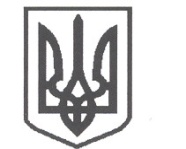 УКРАЇНАСРІБНЯНСЬКА СЕЛИЩНА РАДАЧЕРНІГІВСЬКОЇ ОБЛАСТІВИКОНАВЧИЙ КОМІТЕТРІШЕННЯ19 лютого 2021 року     					                 			№ 60смт СрібнеПро розгляд заяви  гр. МАЗУР В.М.,жителя пров. Л.Українки 17,  смт Срібне,Срібнянського району, Чернігівської областіРозглянувши заяву гр. МАЗУР Володимира Миколайовича,  жителя пров. Л.Українки 17,  смт Срібне, Срібнянського району, Чернігівської області та матеріали, подані до виконкому, про зміну поштової адреси житлового будинку та земельних ділянок з кадастровими номерами: 7425155100:01:008:0027 та 7425155100:01:008:0033, відповідно до ст. 37 Закону України «Про місцеве самоврядування в Україні», виконавчий комітет селищної ради вирішив:Змінити поштову адресу житлового будинку та земельних ділянок з кадастровими номерами: 7425155100:01:008:0027 та 7425155100:01:008:0033, що знаходяться за адресою: вул. Л.Українки 17,  смт Срібне, Срібнянського району, Чернігівської області та належать на праві особистої власності МАЗУРІ Володимиру Миколайовичу, надавши їм нову поштову адресу: пров.Л.Українки 17,  смт Срібне, Срібнянського району, Чернігівської області.МАЗУРІ Володимиру Миколайовичу привести у відповідність технічну та правоустановчу документацію на об’єкти зазначені в п.1 даного рішення.Контроль  за   виконанням  цього   рішення  покласти  на  керуючого справами (секретаря) виконавчого комітету І.ГЛЮЗО.Селищний голова						О.ПАНЧЕНКО